             INDIAN SCHOOL AL WADI AL KABIR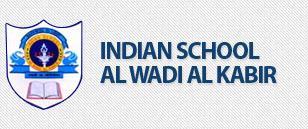                       MID-TERM EXAMINATION 2023-24                                                    SUB: SOCIAL SCIENCE (087)                                 Class: IX                                                                                       Time Allowed: 3 Hours                                                                                         Date: 21.09.2023                                                                     Maximum Marks:    80                                           General Instructions: - 1. Question paper comprises six Sections – A, B, C, D, E and F. There are 37 questions in the question   paper. All questions are compulsory.2. Section A - From questions 1 to 20 are MCQs of 1 mark each.3. Section B - Question no. 21 to 24 are Very Short Answer Type Questions, carrying 2 marks each.    Answer to each question should not exceed 40 words.4. Section C - contains Q.25to Q.29 are Short Answer Type Questions, carrying 3 marks each. Answer     to each question should not exceed 60 words5. Section D – Question no. 30 to 33 are long answer type questions, carrying 5 marks each. Answer to     each question should not exceed 120 words. 6. Section-E - Questions no from 34 to 36 are case based questions with three sub questions and are      of 4 marks each. Answers to each question should not exceed 100 words.7. Section F- Question no. 37 is map based, carrying 5 marks with two parts, 37a from History                            (2 marks) and 37b from Geography (3 marks)8. There is no overall choice in the question paper. However, an internal choice has been provided          in a few questions. Only one of the choices in such questions have to be attempted9. In addition to this, separate instructions are given with each section and question, wherever necessary. ISECTION – A. MCQs (1X20=20) MARKS1The tax levied by the Church, comprising of one-tenth of the agricultural produce was called: A. TithesB. TailleC. Agricultural TaxD. Produce Tax1 Mark2Arrange the following events in chronological sequence:i) The period from 1793 to 1794 referred as Reign of Terrorii) France became a Constitutional Monarchyiii) The rise of Napoleon Bonaparte iv) France abolishes Monarchy and becomes a RepublicOptions:A. i, ii, iii, ivB.  ii, iv, i, iiiC. iv, ii, iii, iD.  iii, ii, iv, i1 MARK3Which one of the following  Groups supported the Women's Suffragette Movement?A. The LiberalsB. The RadicalsC. The ConservativesD. None of the above.1 MARK4Identify the person who is addressing the gathering.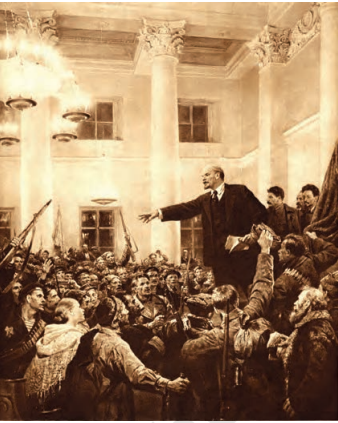 A. Vladimir LeninB. StalinC. KerenskiD. Leon Trotsky1 MARK5Identify the correct option from the statements given below about India. i. India shares its land boundaries with Myanmar and Bangladesh in the northwest. ii. The latitudinal and longitudinal extent of the mainland is about 30° iii. India is a northward extension of the Asian continent iv. The Palk strait separates Sri Lanka from IndiaOptions:A. Statements i and iv are correct.B. Statements ii and iii are correct.C. Statement ii is only correct.D. Statements ii and iv are correct. 1 MARK6The line of latitude that divides India into almost equal halves is ---------A.  23°30´SB. 82⁰30’EC. 23°30´ND. 82⁰30’W1 MARK7Which of the following is not true regarding the Himalayan rivers?A. Himalayan rivers have longer and deeper courses as compared to the peninsular   rivers.B. Himalayan rivers are seasonal in nature.C. Yamuna River is a right bank tributary of a Himalayan river.D. The two major Himalayan rivers originate from Tibet.1 MARK8What is Constitutional Law?A. Provisions given in the ConstitutionB. Law to make ConstitutionC. Law to set up Constituent Assembly D. None of the above.1 MARK9Many of the Indian leaders were inspired by A. the ideals of the French RevolutionB. the Bill of rights in the US.C. the Socialist Revolution in RussiaD. All of the above.1 MARK10The most common form of Democracy that  takes place  in  modern is that of:A. Limited DemocracyB. Direct DemocracyC. Representative DemocracyD. All of the above.1 MARK11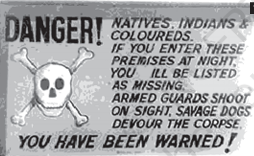 The Apartheid system in South Africa was based on;A. Gender Discrimination B. Religious Discrimination C. Racial Discrimination D. Economic status 1 MARK12What does a Republic mean?A. The king has the power to decideB. The head of the state is hereditaryC. DictatorshipD. The head of the state is an elected person, and not on hereditary.1 MARK13Nelson Mandela was sentenced for life imprisonment in charge of:A. treasonB. breaking the lawsC. corruption D. possessing illegal properties1 MARK14In the questions given below, there are statements marked as assertion (A) and reasons(R). Read the statements and choose the correct options:Assertion(A): Constitutional Amendment is a change in constitution made by the supreme legislative body in a country.Reason(R):  To keep the Constitution updated, regular amendment is required.Options:A. Both A and R are true and R is the correct explanation of A.B. Both A and R are true and R is not the correct explanation of AC. A is true and R is false.D. A is false and R is true1 MARK15The Congress session of 1931 was held atA. CalcuttaB. LahoreC. NagpurD. Karachi1 MARK16Rakesh works in an automobile unit in Gurugram. But he does not get any facilities like medical leave, job security etc. Which sector does he belong to?A. Primary sectorB. Organised sectorC. Tertiary sector D. Unorganised sector1 MARK17Which year has recorded the highest cultivated area?  Options: -A. 2010-11 B. 2013-14 C. 2012-13 D. 2011-121 MARK18Which one of the following pairs are not  correctly matched?A. Primary Sector        – ManufacturerB. Secondary Sector   – FishermanC. Tertiary Sector        – TourismD. Public Sector           – Reliance1 MARK19In the question given below, there are two statements marked as Assertion (A) and Reason (R). Read the statements and choose the correct option:Assertion (A): The quality of the population ultimately decides the growth rate of the country. Reason (R): Literate and healthy population are a liability for the economy.Options: - A. Both A and R are true and R is the correct explanation of A.B. Both A and R are true but R is not the correct explanation of A.C. A is true but R is false.D. A is false but R is true.1 MARK20The use of higher yields with a combination of High Yielding Varieties seeds, irrigation, pesticides, etc. refers to ______________.A. Modern farming methodB. Traditional farming methodC. Co-operative MethodD. Mixed Method1 MARKSECTION- B VERY SHORT ANSWER QUESTIONS (2X4=8)21What is a Preamble? Why is it called the soul of the Indian Constitution?2 MARKS22What led to the division of the Russian Socialist Democratic Workers Party? How was it divided?2 MARKS23Why do we need a standard time? Why 82 1⁄2° East has been selected as the standard meridian of India? 2 MARKS24Write down any two features of democracy.2 MARKSSECTION - C SHORT ANSWER- BASED QUESTIONS (3X5=15)25Explain the views of Karl Marx on Capitalism.3 MARKS26What is inland drainage? Write any two features of the river Brahmaputra. 3 MARKS27How do medium and large farmers obtain capital for farming? How is it different from the small farmers?3 MARKS28“ A Constitution does many things” Do you agree ?. Justify3 MARKS29‘The non-farming activities contribute to rural development in different ways’ Justify your answer with reference to Palampur village.3 MARKSSECTION- D LONG ANSWER- BASED QUESTIONS (5X4=20)30 What were the factors responsible for the Civil War which broke out in Russia after the Bolshevik Revolution of 1917? ORWhat were the main changes brought about by the Bolshevik immediately after the October Revolution.5 MARKS31Why are the Northern Plains the most densely populated areas of the world?ORDescribe the Northern Plains according to the variations in the relief features. 5 MARKS32“Democracy is better than any other form of government.” Explain the statement.ORDifferentiate between Democratic and Non- Democratic Government.  5 MARKS33‘The scope of education is neither limited to books nor college. But, it extends and links to every sphere of life.’ In the light of this statement, write the role of education in human capital formation and briefly explain any three measures taken by the government to improve literacy conditions in India.OR“Health should be treated as an important asset for human capital formation.” - Describe human capital formation and write the importance of improving the accessibility of healthcare facilities in a country.5 MARKSSECTION-E CASE- BASED QUESTIONS (4x3=12)34Read the given extract and answer the following questions:‘From the second half of February of this year, in various regions of the Ukraine mass insurrections of the peasantry have taken place, caused by distortions of the Party’s line by a section of the lower ranks of the Party and the Soviet apparatus in the course of the introduction of collectivisation and preparatory work for the spring harvest. Within a short time, large-scale activities from the above-mentioned regions carried over into neighbouring areas – and the most aggressive insurrections have taken place near the border. The greater part of the peasant insurrections have been linked with outright demands for the return of collectivised stocks of grain, livestock and tools … Between 1st February and 15th March, 25,000 have been arrested … 656 have been executed, 3673 have been imprisoned in labour camps and 5580 exiled …’ Report of K.M. Karlson, President of the State Police Administration of the Ukraine to the Central Committee of the Communist Party, on 19 March 1930.34.1 Who were the Kulaks?34.2. What measures were taken against the farmers who resisted the collectivisation programme?34.3. What was the aim of Stalin's collectivisation programme?4 MARKS11235Read the given extract and answer the following questions:Rivers provide us with fresh water which is helpful for various purposes such as drinking, cleaning, washing, etc. Without rivers, life will come to a halt. Rivers just keep on flowing without any stop. We humans exist because of rivers. Most often people don’t realise the impact that rivers have on the living world. It is because they keep on doing their work silently. See, they are not equipped with social media to keep showcasing their work to the entire world! Puns apart, what if the rivers dry up some day? It’s scary to even think of it. Maybe only then we will realise their importance. We need to stop water pollution & river pollution.Rivers are the water bodies with which we have the closest relationship. It is very important to keep a good bond, otherwise it can show its fierce face and destroy everything. Floods are an example of the fiery face of rivers. It takes away a large number of lives with it. A huge amount of property gets destroyed in the floods.35.1. Name three Himalayan rivers of India.35.2. What is meant by a ‘Perennial’ river?35.3. Why does Brahmaputra in its Tibetan part carry less silt despite a long course?4 MARKS112 36Read the given extract and answer the following questions:Vilas was an eleven-year old boy residing in the same village as Sakal.Vilas’ father Mahesh was a fisherman. His father passed away when he was only two years old. His mother Geeta sold fish to earn money to feed the family. She bought fish from the landowner’s pond and sold it in the nearby mandi. She could earn only Rs 150 a day by selling fish. Vilas became a patient of arthritis. His mother could not afford to take him to the doctor. He could not go to school either. He was not interested in studies. He helped his mother in cooking and also looked after his younger brother Mohan. After some time, his mother fell sick and there was no one to look after her. There was no one in the family to support them. Vilas, too, was forced to sell fish in the same village. He like his mother earned only a meagre income.36.1. What do you mean by economic activity? Identify an example for economic activity from the above paragraph. 36.2. ‘Human resource is superior to any other resource’- support the statement with suitable arguments. 36.3. How are children of educated parents different from those of uneducated parents? 4 MARKS112SECTION-FMAP SKILL BASED QUESTION (2+3=5)5 MARKS3737 a. on the given outline map of Europe, two places are marked as  A and B. Identify and write the correct names on the lines drawn near them.A. An AllyB. A Central Power237 b. On the given  outline map of India, locate and label any 3 of the following with suitable Symbols. i. The Karakoram Rangeii. The Satpura Rangeiii. Kanchenjungaiv. Coromandel Coast3